Ressort Technik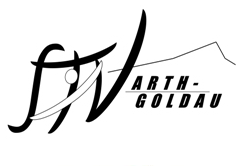 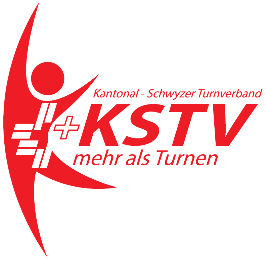 Herr Max MustermannMusterstrasse8899 MusterhausenTel. 0796705354Email: max.musti@hotmail.comMusterhausen, 08.08.2008KSTV FRÜHLINGSMEISTERSCHAFT IM GERÄTETURNENSehr geehrte Geräterturnerinnen, Geräteturner und LeiterWir laden euch herzlich zur KSTV-Frühlingsmeisterschaft 2020 im Geräteturnen ein.Alle weiteren Informationen entnehmt ihr bitte den untenstehenden Angaben.Ort:	Turnhalle Kantonsschule Kollegium SchwyzDatum:	06.06.1999Organisator:	STV Arth GoldauReglemente: 	STV- Wettkampfreglement 2014, Einstufungstabelle 2018 inklusive allen Ergänzungen, sowie aktuelle Wettkampfvorschriften KSTV unter www.kstv.ch/ downloadAngebot:	Kategorien 1-7, Damen, Herren (K1 ohne Schaukelringe)Geräte:	Es steht kein Stellreck zur VerfügungZeitplan:	Der Zeitplan wird nach dem Eingang der Anmeldungen erstellt.Auszeichnungen:	Bei Punktgleichheit wird im selben Rang Klassiert. Die ersten drei Turnerinnen und Turner erhalten eine Medaille.Anmeldung: 	Anmeldungen bitte an die oben genannte Adresse senden.Anmeldeschluss:	20. September 1999.	Mutationen können noch bis zum 24. März 1999 durchgegeben werden. Im Rahmen der Mutationen können keine Neuanmeldungen erfolgen. Nur Absagen und Kategorienwechsel werden vorgenommen. Am Wettkampftag selbst, werden nur Absagen entgegengenommen. Das Start-, sowie Haftgeld müssen bis zum Anmeldeschluss beglichen sein.Wertungsrichter:	Vereine müssen folgende Anzahl Wertungsrichter stellen:	5-14 Turnende	1 Wertungsrichter	15-24 Turnende	2 Wertungsrichter	25-34 Turnende	3 Wertungsrichter	Ab 35 Turnende	4 Wertrungsrichter	Bitte ab K5 Wertungsrichter mit Brevet 2 stellen. Für jeden fehlenden WR stellt der Organisator 100.- CHF in RechnungHaftgeld: 	Das Haftgeld beträgt 200.00.- CHF pro Riege und wird am Wettkampftag zurückerstattet. Verspätete Anmeldung, verspäteter Einzahlung oder fehlenden Wertungsrichter ( WR ) wird Haftgeld abgezogen.Startgeld:	20.- CHF, zu bezahlen an:	Bank: Schwyzer Kantonalbank	Kontoinhaber: STV Arth Goldau	IBAN: CH001 00000 0001 0000 00001	Bei Nichtantritt entsteht kein Anspruch auf Rückzahlung.Versicherung:	Ist Sache der Teilnehmer, das OK lehnt jede Haftung ab.Der STV Arth Goldau freut sich bereits auf eine zahlreiche Teilnahme.Mit freundlichen GrüssenMax MustermannFunktionBeilage, z.K